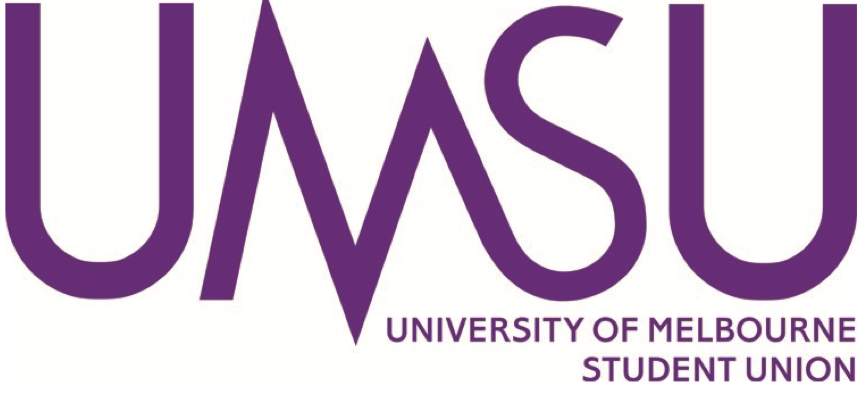 UMSU Incorporated2021 ANNUAL ELECTIONSMonday 6 September – Friday 10 September 2021NOMINATION FORM2 PAGES - PLEASE ENSURE YOU WRITE NEATLY AND USE BLOCK LETTERS ONLYBy signing this form you give consent to the Returning Officer to verify your personal details with the University to ensure you are eligible to stand as a candidate and you agree to adhere to the rules of the election as set down by the Election Regulations, UMSU Constitution and the directions of the Election staff. Nominations close 12:00 pm, Friday 13 August. Nominations must be signed by the candidate, and the students nominating and seconding. Nominations can only be submitted directly by email to the Returning Officer.If you are nominating for more than one position please indicate your preference below.Gavin RyanReturning Officer0403 336 829                                                                                          umsureturningofficer@gmailcomOffice Use OnlyDate Received: ................................... Time Received: ................................... Received By: ...................................CANDIDATE DETAILSCANDIDATE DETAILSCANDIDATE DETAILSCANDIDATE DETAILSCANDIDATE DETAILSCANDIDATE DETAILSCANDIDATE DETAILSCANDIDATE DETAILSFirst Name:Last Name:Student ID Number:Student Email Address:Address:Address:Please indicate your preference if you are nominating for more than one position that cannot be held concurrently: Please indicate your preference if you are nominating for more than one position that cannot be held concurrently: Please indicate your preference if you are nominating for more than one position that cannot be held concurrently: Please indicate your preference if you are nominating for more than one position that cannot be held concurrently: Please indicate your preference if you are nominating for more than one position that cannot be held concurrently: Please indicate your preference if you are nominating for more than one position that cannot be held concurrently: Please indicate your preference if you are nominating for more than one position that cannot be held concurrently: Please indicate your preference if you are nominating for more than one position that cannot be held concurrently: Do you identify as the following? (Mark as appropriate)Do you identify as the following? (Mark as appropriate)Do you identify as the following? (Mark as appropriate)Do you identify as the following? (Mark as appropriate)Do you identify as the following? (Mark as appropriate)Do you identify as the following? (Mark as appropriate)Do you identify as the following? (Mark as appropriate)Do you identify as the following? (Mark as appropriate)A womanA person of colourA queer studentHaving a disability Mobile Phone Number:Mobile Phone Number:Position:(please use separate forms for each position)Position:(please use separate forms for each position)Signature:Signature:TICKET IDENTIFICATION (if applicable)TICKET IDENTIFICATION (if applicable)TICKET IDENTIFICATION (if applicable)TICKET IDENTIFICATION (if applicable)Ticket Name:Name of Authorised Officer:I NOMINATE TO SHARE THIS POSITION WITH (If sharing a position):I NOMINATE TO SHARE THIS POSITION WITH (If sharing a position):I NOMINATE TO SHARE THIS POSITION WITH (If sharing a position):I NOMINATE TO SHARE THIS POSITION WITH (If sharing a position):First Name:Last Name:Student ID:Signature: